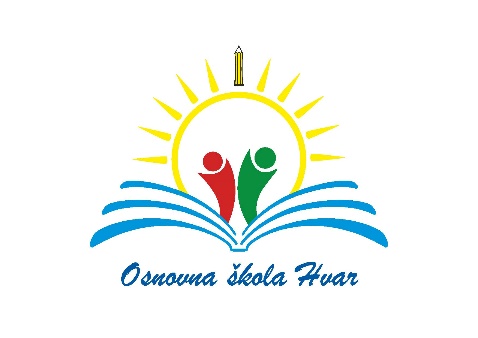 DODATNI OBRAZOVNI MATERIJALIZA ___________5. razred___________U PREDMETNOJ NASTAVI ZA ŠKOLSKU 2021./2022.G                             (naziv predmeta)PREDMETRAZREDBROJ UČENIKANAZIV DODATNOG MATERIJALAIZDAVAČEngleski jezik5.20Right on! 1, radna bilježnica iz engleskog jezika i zbirka zadataka iz gramatike za 5. razred osnovne školeAlfa d.d.